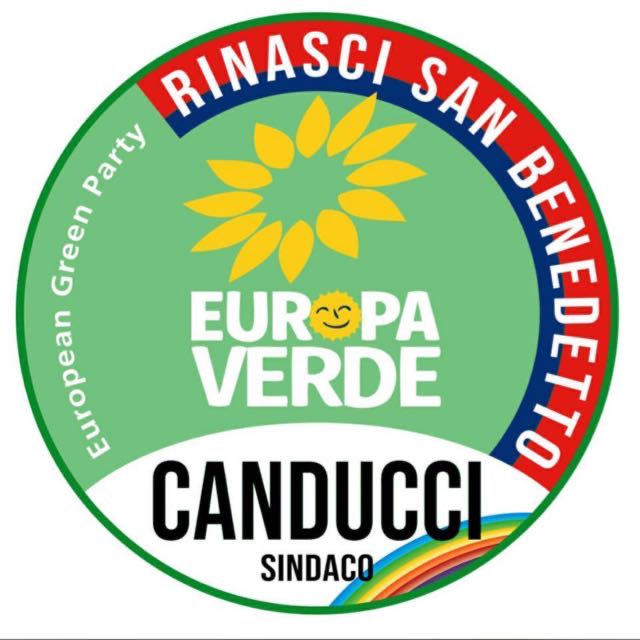 San Benedetto del Tronto, lì 19.01.2023AL PRESIDENTE DEL CONSIGLIO COMUNALEAL SEGRETARIO GENERALEOGGETTO: INTERROGAZIONE IN MERITO AI LAVORI DI REALIZZAZIONE INFO POINT DIDATICCO PRESSO LA “TORRE SUL PORTO” E ALL’INTERVENTO DI DIFESA DELLA COSTA NELLA RISERVA NATURALE REGIONALE DELLA SENTINAPREMESSO● Che nel mese di marzo 2022 è stata presentata da questo Gruppo consiliare un’interrogazione per conoscere lo stato di avanzamento dei lavori per la realizzazione dell’Info Point didattico presso la Riserva Naturale Regionale della Sentina;Che in quell’occasione l’assessore Tonino Capriotti si impegnava a far ripartire il cantiere, fermo da oltre tre anni;Che si è appreso, altresì, dalla stampa lo stanziamento da parte della Regione Marche di oltre 6 milioni di euro per finanziare un intervento per la difesa della costa della Riserva Naturale Regionale della Sentina;RILEVATO- Che ad oggi il cantiere dell’Info Point è ancora fermo;- Che non si conoscono i tempi e le modalità di realizzazione dell’intervento di difesa della costa, in particolare non è noto se esiste un progetto, un cronoprogramma dei lavori etc….;CONSIDERATA● l’urgenza di intervenire a difesa della costa della Riserva Naturale della Sentina, dal momento che l’erosione costiera sta mettendo in forte rischio la stessa Torre sul Porto;Tutto ciò premessoSI CHIEDE AL SINDACO- di aggiornare il Consiglio Comunale sullo stato di avanzamento dei lavori di realizzazione dell’Info Point didattico “Torre sul Porto” e sulla volontà o meno dell’Amministrazione di finanziare i lavori di completamento della struttura principale per destinarla a sede della Riserva Naturale;-  di conoscere l’entità del finanziamento stanziato dalla Regione Marche per la difesa della costa della Riserva Naturale Regionale della Sentina, il tipo di intervento/progetto che è stato scelto e approvato, il cronoprogramma dei lavori.Si richiede risposta orale e scritta in Consiglio Comunale.Paolo Canducci                                                                                                                              Annalisa Marchegiani